Anthony Paddon Elementary School         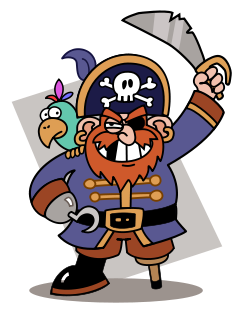 73 Goose Bay DriveP.O. Box 8Musgravetown, NL            A0C 1Z0(709) 467-2785/2611 Fax (709) 467-4357“It takes a whole com	munity to raise a child”                          JUNE 2018All Staff Members of  Anthony Paddon will be involved in an in-service on September 5 and 6, the first day of classes for students on Anthony Paddon will be Friday September 7.  This will be a full day for all students. (Please note that this is for Anthony Paddon only- not HERITAGE).Supply lists for September will be on the school’s website, along with bell times. There are no changes in our bus stops.Information on Canteen and Lunch will be sent out via Synervoice prior to school opening.School Pictures will be taken on Wednesday, September 26All schools in the Vista District will be closed on October 18 and October 19 due to teacher in-service.  This includes Anthony Paddon Elementary.9th Annual Fall Fair will be taking place on Saturday, October 13th.  This is our MAJOR fundraiser that benefits all students. We ask all parents to please get involved in this event. (more information to follow).  We ask all parents to help out in the advertising of this event. Post the attached poster in a place of business – this can include Clarenville, bonavista etc. Take a picture of the poster and share it on your social media. Place in post office, share with fire dept, church groups etc… THANK YOU SO MUCH!!